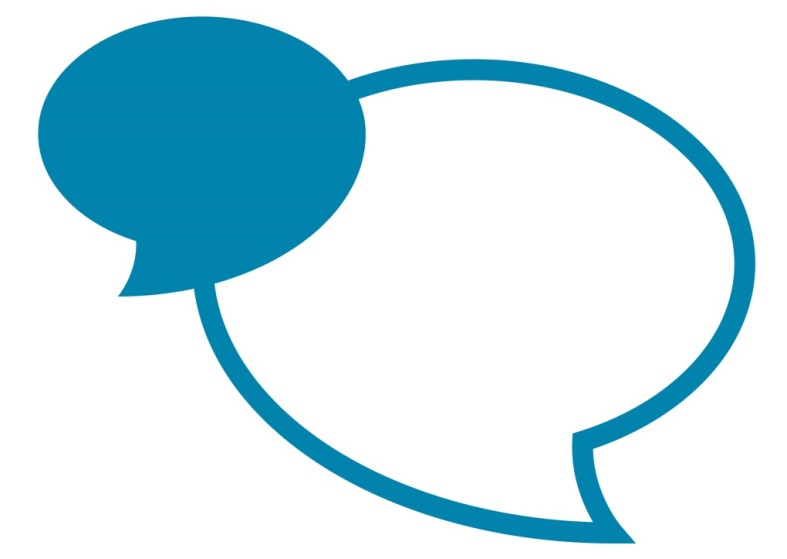 Post SpecificationTo be read in conjunction with the job family role profileDateDateAugust 2018Post TitleFerry HostFerry HostJob Family Role ProfileJob Family Role ProfileOP5Final GradeFinal GradeGrade 6Service Area descriptionService Area descriptionService Area descriptionTo operate the Windermere Ferry to provide a gold standard customer service experience. The Ferry is operated as part of the Highways Operations Service being effectively public highway.To operate the Windermere Ferry to provide a gold standard customer service experience. The Ferry is operated as part of the Highways Operations Service being effectively public highway.To operate the Windermere Ferry to provide a gold standard customer service experience. The Ferry is operated as part of the Highways Operations Service being effectively public highway.Purpose of this post Purpose of this post Purpose of this post To work as part of a team to provide gold standard customer services to all users of the Ferry dealing with questions and information requests in a polite, friendly and engaging manner that results in positive feedback and recommendations. The role includes collecting fares and issuing tickets; recording the numbers of passengers; ensuring users are kept safe and ensuring passengers are directed to the appropriate locations on the vessel.To work as part of a team to provide gold standard customer services to all users of the Ferry dealing with questions and information requests in a polite, friendly and engaging manner that results in positive feedback and recommendations. The role includes collecting fares and issuing tickets; recording the numbers of passengers; ensuring users are kept safe and ensuring passengers are directed to the appropriate locations on the vessel.To work as part of a team to provide gold standard customer services to all users of the Ferry dealing with questions and information requests in a polite, friendly and engaging manner that results in positive feedback and recommendations. The role includes collecting fares and issuing tickets; recording the numbers of passengers; ensuring users are kept safe and ensuring passengers are directed to the appropriate locations on the vessel.Key job specific accountabilitiesKey job specific accountabilitiesKey job specific accountabilitiesTo work as part of a team to ensure safe use of the Ferry by members of the public ensuring safe loading and unloading in accordance with the Ferry operating procedures, safety procedures and Maritime and Coastguard Agency requirements.Support the Captain and First Mate to ensure compliance with health and safety of the crew (team), members of the public travelling and other craft passing across the route of the ferry.To collect tolls and record numbers of all the passengers on each crossing.Deal with enquires and provide information to passengers on the vessel, the County Council and the Highways service.To collect tolls including assisting with the cashing up at the end of shift and minimising fare evasion. To be well versed in procedures for and reacting to dealing with man-overboard procedures and emergency evacuation including fire prevention and fire-fighting procedures.To deliver a high quality customer service dealing with issues promptly and ensuring the team assist customers to enjoy the Ferry experience.To carry out other duties as required when the Ferry is not operating.Be willing to take part in the winter maintenance function or other out of hours functions.Assist in other duties which may reasonably be expected within the role.To work as part of a team to ensure safe use of the Ferry by members of the public ensuring safe loading and unloading in accordance with the Ferry operating procedures, safety procedures and Maritime and Coastguard Agency requirements.Support the Captain and First Mate to ensure compliance with health and safety of the crew (team), members of the public travelling and other craft passing across the route of the ferry.To collect tolls and record numbers of all the passengers on each crossing.Deal with enquires and provide information to passengers on the vessel, the County Council and the Highways service.To collect tolls including assisting with the cashing up at the end of shift and minimising fare evasion. To be well versed in procedures for and reacting to dealing with man-overboard procedures and emergency evacuation including fire prevention and fire-fighting procedures.To deliver a high quality customer service dealing with issues promptly and ensuring the team assist customers to enjoy the Ferry experience.To carry out other duties as required when the Ferry is not operating.Be willing to take part in the winter maintenance function or other out of hours functions.Assist in other duties which may reasonably be expected within the role.To work as part of a team to ensure safe use of the Ferry by members of the public ensuring safe loading and unloading in accordance with the Ferry operating procedures, safety procedures and Maritime and Coastguard Agency requirements.Support the Captain and First Mate to ensure compliance with health and safety of the crew (team), members of the public travelling and other craft passing across the route of the ferry.To collect tolls and record numbers of all the passengers on each crossing.Deal with enquires and provide information to passengers on the vessel, the County Council and the Highways service.To collect tolls including assisting with the cashing up at the end of shift and minimising fare evasion. To be well versed in procedures for and reacting to dealing with man-overboard procedures and emergency evacuation including fire prevention and fire-fighting procedures.To deliver a high quality customer service dealing with issues promptly and ensuring the team assist customers to enjoy the Ferry experience.To carry out other duties as required when the Ferry is not operating.Be willing to take part in the winter maintenance function or other out of hours functions.Assist in other duties which may reasonably be expected within the role.Please note annual targets will be discussed during the appraisal processPlease note annual targets will be discussed during the appraisal processPlease note annual targets will be discussed during the appraisal processKey facts and figures of the postKey facts and figures of the postKey facts and figures of the postBudget ResponsibilitiesBudget ResponsibilitiesCollecting cash and taking payments for faresStaff Management ResponsibilitiesStaff Management ResponsibilitiesNoneOtherOtherEssential Criteria - Qualifications, knowledge, experience and expertiseEssential Criteria - Qualifications, knowledge, experience and expertiseEssential Criteria - Qualifications, knowledge, experience and expertise4 GCSE subjects at grade A-C or equivalent including English and Mathematics or equivalent level of knowledge gained by other means.Knowledge of customer service procedures.Knowledge of what Gold Standard customer service is and the importance of customers.Dealing with cash and basic income records.Working with customers face-to-face.Providing Gold standard customer services.Using ICT systems to collect fares/money and provide tickets.Dealing with visitors who may not have English as their first language.Excellent communication skills.Dealing with members of the public.Ability to work under pressure and respond flexibly to all situations.Ability to assess customers needs and wants by appropriate questioning and probing including where sensitive issues are involved.Ability to learn and apply new information, rules and processes quickly.Ability to explain complex rules and regulations simply and in non-technical terms.Ability to work flexible shift patterns.4 GCSE subjects at grade A-C or equivalent including English and Mathematics or equivalent level of knowledge gained by other means.Knowledge of customer service procedures.Knowledge of what Gold Standard customer service is and the importance of customers.Dealing with cash and basic income records.Working with customers face-to-face.Providing Gold standard customer services.Using ICT systems to collect fares/money and provide tickets.Dealing with visitors who may not have English as their first language.Excellent communication skills.Dealing with members of the public.Ability to work under pressure and respond flexibly to all situations.Ability to assess customers needs and wants by appropriate questioning and probing including where sensitive issues are involved.Ability to learn and apply new information, rules and processes quickly.Ability to explain complex rules and regulations simply and in non-technical terms.Ability to work flexible shift patterns.4 GCSE subjects at grade A-C or equivalent including English and Mathematics or equivalent level of knowledge gained by other means.Knowledge of customer service procedures.Knowledge of what Gold Standard customer service is and the importance of customers.Dealing with cash and basic income records.Working with customers face-to-face.Providing Gold standard customer services.Using ICT systems to collect fares/money and provide tickets.Dealing with visitors who may not have English as their first language.Excellent communication skills.Dealing with members of the public.Ability to work under pressure and respond flexibly to all situations.Ability to assess customers needs and wants by appropriate questioning and probing including where sensitive issues are involved.Ability to learn and apply new information, rules and processes quickly.Ability to explain complex rules and regulations simply and in non-technical terms.Ability to work flexible shift patterns.Disclosure and Barring Service – DBS ChecksDisclosure and Barring Service – DBS ChecksDisclosure and Barring Service – DBS ChecksThis post does not require a DBS check.This post does not require a DBS check.This post does not require a DBS check.Job working circumstancesJob working circumstancesJob working circumstancesEmotional DemandsThe post holder is exposed to minimal emotional demands.The post holder is exposed to minimal emotional demands.Physical DemandsThe post holder will be exposed to modest applied physical effort.The post holder will be exposed to modest applied physical effort.Working ConditionsWorking will have moderate exposure to all weathers. You will be required to wear PPE. Moderate exposure to waste, dirt, traffic, dust etc. Moderate exposure to challenging behaviour.Working will have moderate exposure to all weathers. You will be required to wear PPE. Moderate exposure to waste, dirt, traffic, dust etc. Moderate exposure to challenging behaviour.Other FactorsOther FactorsOther FactorsResponsible for the safe use of plant, materials, small plant and tools.Responsible for the safe use of plant, materials, small plant and tools.Responsible for the safe use of plant, materials, small plant and tools.